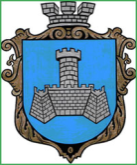 Українам. Хмільник  Вінницької областіР О З П О Р Я Д Ж Е Н Н Я МІСЬКОГО  ГОЛОВИ від 22 лютого 2021 р.                                                                     №80-р                                                          Про проведення   позачерговогозасідання виконкому міської ради      Розглянувши службові записки начальника фінансового управління Хмільницької міської ради Тищенко Т.П. від 18.02.2021 року №121,начальника служби у справах дітей міської ради Тишкевича Ю.І. від 19.02.2021 року,  в. о. начальника управління ЖКГ та КВ Хмільницької міської ради Литвиненко І.С. від 22.02.2021 року,начальника управління агроекономічного розвитку та євроінтеграції Хмільницької міської ради Підвальнюка Ю.Г. від 22.02.2021 року, відповідно до п.п.2.2.3 пункту 2.2 розділу 2 Положення про виконавчий комітет Хмільницької міської ради 7 скликання, затвердженого  рішенням 46 сесії міської ради 7 скликання від 22.12.2017р. №1270, керуючись ст.42,ст.59 Закону України „Про місцеве самоврядування в Україні”:Провести  позачергове засідання виконкому  міської ради 23.02.2021 року о 10.00 год., на яке винести наступні питання:2 .Загальному відділу міської ради  ( О.Д.Прокопович) довести це  розпорядження до членів виконкому міської ради та всіх зацікавлених суб’єктів.3.Контроль за виконанням цього розпорядження залишаю за собою.                 Міський голова                              М.В.ЮрчишинС.П.МаташО.Д.ПрокоповичН.А.Буликова1Про часткове звільнення гр. Д.П.Д. від оплати за харчування дитини в КЗ «Березнянський ЗЗСО І-ІІІ ст. »Про часткове звільнення гр. Д.П.Д. від оплати за харчування дитини в КЗ «Березнянський ЗЗСО І-ІІІ ст. »Доповідає: Коведа Галина Іванівна     Начальник Управління освіти, молоді та спорту Хмільницької міської ради                      2Про часткове звільнення гр. Ц.В.О. від оплати за харчування дитини в КЗ «Березнянський ЗЗСО І-ІІІ ст. »  Про часткове звільнення гр. Ц.В.О. від оплати за харчування дитини в КЗ «Березнянський ЗЗСО І-ІІІ ст. »  Доповідає: Коведа Галина Іванівна            Начальник Управління освіти, молоді та спорту Хмільницької міської ради                                                               3Про надання дозволу на перепоховання останків мертвонародженої дитини Л.О.П., який похований на кладовищі по вул. Небесної Сотні в м. Хмільнику Вінницької області Про надання дозволу на перепоховання останків мертвонародженої дитини Л.О.П., який похований на кладовищі по вул. Небесної Сотні в м. Хмільнику Вінницької області Доповідає: Буликова Надія Анатоліївна  Начальник юридичного відділу міської ради 4Про уповноваження працівників виконавчих органів міської ради на складання протоколів про адміністративні правопорушення» (нова редакція)   Про уповноваження працівників виконавчих органів міської ради на складання протоколів про адміністративні правопорушення» (нова редакція)   Доповідає:  Тендерис Оксана Василівна Головний спеціаліст юридичного відділу міської ради5Про встановлення опіки над малолітньою дитиною-сиротою П. А.Г., 20___ р.н. та призначення гр. Г. С. Г. його опікуном          Про встановлення опіки над малолітньою дитиною-сиротою П. А.Г., 20___ р.н. та призначення гр. Г. С. Г. його опікуном          Доповідає: Тишкевич Юрій Іванович Начальник служби у справах дітей міської ради6Про надання дозволу законним представникам батькові Г.  О. М. , батькові С. І. Є., матері С. С. С. на прийняття в дар житлового будинку з господарськими будівлями та спорудами на ім’я малолітніх Г. Д. О., 20___ р.н., С. М. І., 20___ р.н.Про надання дозволу законним представникам батькові Г.  О. М. , батькові С. І. Є., матері С. С. С. на прийняття в дар житлового будинку з господарськими будівлями та спорудами на ім’я малолітніх Г. Д. О., 20___ р.н., С. М. І., 20___ р.н.Доповідає:  Тишкевич Юрій Іванович  Начальник служби у справах дітей міської ради7Про внесення змін до рішення виконавчого комітету міської ради від 09.03.2016р. №126 «Про внесення змін до рішення виконавчого комітету міської ради 24.12.2015р. №52 «Про затвердження розкладів руху на автобусних маршрутах загального користування в місті Хмільнику»Про внесення змін до рішення виконавчого комітету міської ради від 09.03.2016р. №126 «Про внесення змін до рішення виконавчого комітету міської ради 24.12.2015р. №52 «Про затвердження розкладів руху на автобусних маршрутах загального користування в місті Хмільнику»Доповідає:  Підвальнюк Юрій ГригоровичНачальник управління агроекономічного розвитку та євроінтеграції міської ради8Про передачу комунального майна з балансу КП «Хмільниккомунсервіс» на баланс виконавчого комітету Хмільницької міської радиПро передачу комунального майна з балансу КП «Хмільниккомунсервіс» на баланс виконавчого комітету Хмільницької міської радиДоповідає: Литвиненко Інна Сергіївна В. о. начальника управління житлово-комунального господарства та комунальної власності міської ради9Про проєкт рішення міської ради «Про внесення змін до рішення 3 сесії міської ради 8 скликання від 24.12.2020 року №114 «Про бюджет Хмільницької міської територіальної громади на 2021 рік» (зі змінами)»     Про проєкт рішення міської ради «Про внесення змін до рішення 3 сесії міської ради 8 скликання від 24.12.2020 року №114 «Про бюджет Хмільницької міської територіальної громади на 2021 рік» (зі змінами)»     Доповідає: Тищенко Тетяна Петрівна Начальник фінансового управління міської ради 10Про проєкт рішення міської ради «Про затвердження договору про передачу видатків у 2021 році»           Про проєкт рішення міської ради «Про затвердження договору про передачу видатків у 2021 році»           Доповідає:  Тищенко Тетяна Петрівна  Начальник фінансового управління міської ради  11Про проєкт рішення міської ради «Про затвердження звіту про виконання Березнянського сільського бюджету за 2020р.» Про проєкт рішення міської ради «Про затвердження звіту про виконання Березнянського сільського бюджету за 2020р.» Доповідає:   Тищенко Тетяна ПетрівнаНачальник фінансового управління міської ради  12Про проєкт рішення міської ради «Про затвердження звіту про виконання Великомитницького сільського бюджету за 2020р.» Про проєкт рішення міської ради «Про затвердження звіту про виконання Великомитницького сільського бюджету за 2020р.» Доповідає:   Тищенко Тетяна ПетрівнаНачальник фінансового управління міської ради13Про проєкт рішення міської ради «Про затвердження звіту про виконання Голодьківського сільського бюджету за 2020р.» Про проєкт рішення міської ради «Про затвердження звіту про виконання Голодьківського сільського бюджету за 2020р.» Доповідає:   Тищенко Тетяна ПетрівнаНачальник фінансового управління міської ради14Про проєкт рішення міської ради «Про затвердження звіту про виконання Кривошиївського сільського бюджету за 2020р.» Про проєкт рішення міської ради «Про затвердження звіту про виконання Кривошиївського сільського бюджету за 2020р.» Доповідає:   Тищенко Тетяна ПетрівнаНачальник фінансового управління міської ради15Про проєкт рішення міської ради «Про затвердження звіту про виконання Куманівецького сільського бюджету за 2020р.» Про проєкт рішення міської ради «Про затвердження звіту про виконання Куманівецького сільського бюджету за 2020р.» Доповідає:   Тищенко Тетяна ПетрівнаНачальник фінансового управління міської ради16Про проєкт рішення міської ради «Про затвердження звіту про виконання Лелітського сільського бюджету за 2020р.» Про проєкт рішення міської ради «Про затвердження звіту про виконання Лелітського сільського бюджету за 2020р.» Доповідає:   Тищенко Тетяна ПетрівнаНачальник фінансового управління міської ради17Про проєкт рішення міської ради «Про затвердження звіту про виконання Лозівського сільського бюджету за 2020р.»Про проєкт рішення міської ради «Про затвердження звіту про виконання Лозівського сільського бюджету за 2020р.»Доповідає:   Тищенко Тетяна ПетрівнаНачальник фінансового управління міської ради18Про проєкт рішення міської ради «Про затвердження звіту про виконання Порицького сільського бюджету за 2020р.»Про проєкт рішення міської ради «Про затвердження звіту про виконання Порицького сільського бюджету за 2020р.»Доповідає:   Тищенко Тетяна ПетрівнаНачальник фінансового управління міської ради19Про проєкт рішення міської ради «Про затвердження звіту про виконання Сьомаківського сільського бюджету за 2020р.»Про проєкт рішення міської ради «Про затвердження звіту про виконання Сьомаківського сільського бюджету за 2020р.»Доповідає:   Тищенко Тетяна ПетрівнаНачальник фінансового управління міської ради20Про проєкт рішення міської ради «Про затвердження звіту про виконання Широкогребельського сільського бюджету за 2020р.» Про проєкт рішення міської ради «Про затвердження звіту про виконання Широкогребельського сільського бюджету за 2020р.» Доповідає:   Тищенко Тетяна ПетрівнаНачальник фінансового управління міської ради21Про проєкт рішення міської ради «Про затвердження звіту про виконання Тесівського сільського бюджету за 2020р.» Про проєкт рішення міської ради «Про затвердження звіту про виконання Тесівського сільського бюджету за 2020р.» Доповідає:   Тищенко Тетяна ПетрівнаНачальник фінансового управління міської ради22Про проєкт рішення міської ради «Про затвердження звіту про виконання Шевченківського сільського бюджету за 2020р.»Про проєкт рішення міської ради «Про затвердження звіту про виконання Шевченківського сільського бюджету за 2020р.»Доповідає:  Тищенко Тетяна Петрівна  Начальник фінансового управління міської ради23Про проєкт рішення міської ради «Про затвердження звіту про виконання Журавненського сільського бюджету за 2020р.» Про проєкт рішення міської ради «Про затвердження звіту про виконання Журавненського сільського бюджету за 2020р.» Доповідає:   Тищенко Тетяна ПетрівнаНачальник фінансового управління міської ради24Про проєкт рішення міської ради «Про затвердження звіту про виконання Кожухівського сільського бюджету за 2020р.»Про проєкт рішення міської ради «Про затвердження звіту про виконання Кожухівського сільського бюджету за 2020р.»Доповідає:  Тищенко Тетяна Петрівна  Начальник фінансового управління міської ради25Про перелік питань що виносяться на розгляд  позачергової 7  сесії Хмільницької міської ради 8 скликання   24 лютого  2021 року         Про перелік питань що виносяться на розгляд  позачергової 7  сесії Хмільницької міської ради 8 скликання   24 лютого  2021 року         Доповідає: Крепкий Павло Васильович   Секретар міської ради